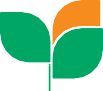 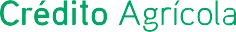 COMUNICADO
DE IMPRENSALisboa, 26 de Março de 2020Informações adicionais:comunicacao@creditoagricola.ptTel. 213 805 532CA Seguros reforça os canais digitais com o lançamento de uma nova APP 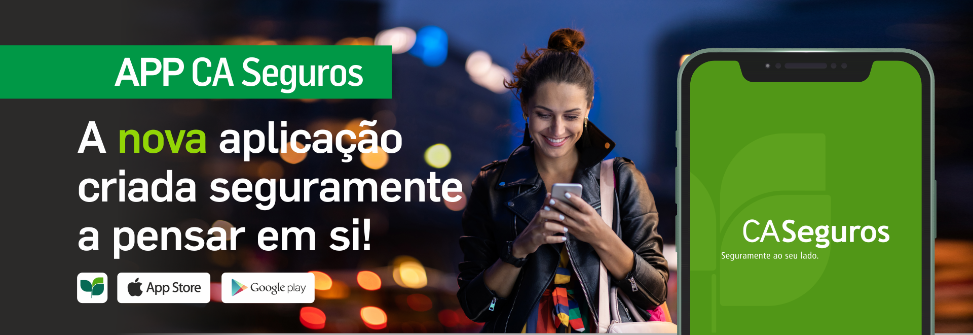 APP CA SegurosA CA Seguros, seguradora Não Vida do Grupo Crédito Agrícola, lançou uma nova aplicação para smartphones - a APP CA Seguros - reforçando assim os canais digitais numa altura em que importa evitar deslocações dos Clientes ao exterior em virtude do estado de Emergência decretado pela Assembleia da República. Com a nova aplicação, os Clientes podem consultar os seus seguros e documentos, bem como actualizar os seus dados pessoais, simular e subscrever apólices e, em caso de acidente, efectuar a participação de sinistros e solicitar assistência, sem sair de casa.Através da geolocalização da rede de parceiros, os Clientes CA Seguros encontram as clínicas/hospitais mais próximas do seu local de preferência e têm acesso ao cartão virtual CA CliniCard.As funcionalidades estão igualmente disponíveis para apólices que, não sendo tituladas pelo Cliente, sejam autorizadas pelo respectivo titular.A instalação da APP está disponível para dispositivos iOS na App Store e Android na Google Play.Para conhecer melhor a CA Seguros, consulte o site CA: https://www.creditoagricola.pt/institucional/o-grupo-ca/estrutura-do-grupo/empresas-participadas/ca-segurosSobre o Crédito Agrícola:O Crédito Agrícola, o único banco cooperativo em Portugal, é uma instituição financeira de capitais exclusivamente nacionais, presente em todo o território nacional e com a maior rede de Agências do país, sendo reconhecido pelo mercado, como o melhor Banco da sua categoria, pela “Escolha do Consumidor 2019”.